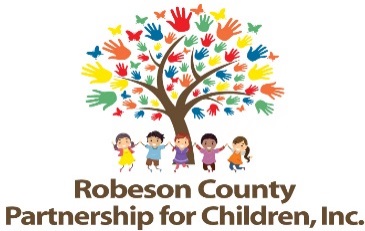 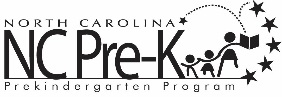 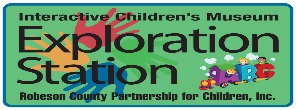 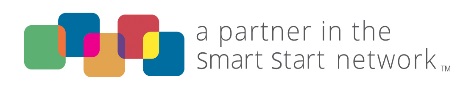 Organizational Development Committee MeetingMay 2, 2024*RCPC Board and Committee Meetings will be hosted as a hybrid format where public may attend in person or virtually at:Robeson County Partnership for Children, Inc. Board Room210 E. Second StreetLumberton, NC 28358OR Via Zoomhttps://us06web.zoom.us/j/83921501371?pwd=NU5pMmw4cy8yUW00clhQUWE1Z2tWZz09Meeting ID: 839 2150 1371Passcode: 664551Call In: 1 301 715 859212:00 p.m. Approval of MinutesReview minutes from March 7, 2024 committee meeting.Action ItemsStrategic Plan UpdateBackground:  The Organizational Development Committee reviews RCPC’s strategic plan.Issue: The strategic plan is a document that is reviewed annually to ensure the partnership is on track to meet organizational goals.Recommendation:	 It is recommended that the Organizational Development Committee update and approve the strategic plan.Exploration Station Treasurer’s Reports Background:  The Organizational Development Committee reviews Exploration Station’s Treasurer’s Reports.  Issue: The Exploration Station Treasurer’s Reports are included for review. Recommendation:	 It is recommended that the Organizational Development Committee consider approving the Treasurer’s Reports.  Non-Action ItemsMeeting Date ChangeExploration Station UpdatesAnnouncementsAdjournment  The next meeting will be held on July 18, 2024.  